2021年罗山县广电和旅游局部门预算公开目 录第一部分 罗山县文化广电和旅游局概况 一、主要职能二、机构设置三、部门预算单位构成第二部分罗山县文化广电和旅游局2021年度部门预算情况说明 第三部分 名词解释附件：罗山县文化广电和旅游局2021年度部门预算表一、部门收支总体情况表二、部门收入总体情况表三、部门支出总体情况表四、财政拨款收支总体情况表五、一般公共预算支出情况表六、一般公共预算基本支出情况表七、一般公共预算“三公”经费支出情况表八、政府性基金预算支出情况表第一部分罗山县文化广电和旅游局概况一、罗山县文化广电和旅游局主要职能   （（一）研究拟定全县文化广电和旅游政策措施，起草广播电视、网络视听节目服务和文物保护管理制度，并组织实施。（二）统筹规划全县文化广电事业、文化产业和旅游产业发展，拟订发展规划并组织实施，推进文化广电和旅游融和发展，推进文化广电和旅游体制机制改革。扶持体现社会主义核心价值观、具有导向性代表性示范性的（三）指导、管理全县文艺事业，指导艺术创作生产，扶持体现社会主义核心价值观、具有导向性代表性示范性的文艺作品创作生产，推动各相关门类艺术、各相关艺术品种发展；指导协调全县重大文化和旅游活动。（四）负责公共文化事业发展，指导、推进全县公共文化服务体系建设、旅游公共服务建设和广播电视重点基础设施建设，统筹推进基本公共文化服务标准化、均等化，深入推进文化和旅游惠民工程。（五）指导、推进文化广电和旅游科技创新发展，推进文化文物广电和旅游行业信息化、数字化、标准化建设。负责全县文化艺术广电和旅游人才队伍建设工作。（六）负责非物质文化遗产保护，推动全县非物质文化遗产的保护、传承、普及、弘扬和振兴，推动优秀传统文化传承发展。（七）组织实施文化和旅游资源普查、挖掘、保护和利用工作，参与乡村振兴战略工作，指导、推进全域旅游。（八）拟定文化产业相关门类和旅游产业发展规划并组织实施，指导文化广电和旅游重大项目建设，知道文化产业相关门类和旅游产业结构优化升级，促进文化产业、动漫和网络游戏以及旅游产业发展。（九）统筹规划红色旅游发展，指导推进红色纪念地、场馆提升工作，组织开展红色重大活动，协调推动红色旅游区域合作。（十）指导文化广电和旅游市场发展，对文化广电和旅游市场经营进行行业监管，推进文化广电和旅游行业精神文明和信用体系建设，依法规范文化广电和旅游市场，指导推动文化广电和旅游企业质量管理和品牌培育，负责文化广电和旅游行业安全监督管理。（十一）统筹规划广播电视产业发展，指导推进广播电视健康发展工作。负责对电视动漫和网络视听中的动漫节目管理和利用。（十二）宣传、贯彻、落实文物法律法规和方针政策；拟定和实施权限文物保护利用发展规划；负责全县文物保护管理和利用。（十三）拟订文化和旅游市场开发战略并组织实施，组织开展全县文化和旅游的宣传推广工作，推进文化旅游区域合作。（十四）指导、管理文化旅游对外及对港澳台交流、合作和宣传、推广工作，组织大型文化和旅游对外及对港澳台交流、推广活动。（十五）指导文化广电和旅游市场综合执法，组织查处全县性、跨区域文化、广播电视、旅游等市场的违法行为，督查督办大案要案，维护市场秩序。（十六）完成县委、县政府交办的其他任务。二、罗山县文化广电和旅游局机构设置文化广电和旅游局属于一级机构，设6个内设机构：办公室（财务股人事股）、文化艺术股（非物质文化遗产保护股）、产业发展股、广电和传媒事业股、政策法规和市场管理股（执法监督股）、文博股。三、罗山县文化广电和旅游局预算单位构成 根据部门预算管理有关规定，罗山县文化广电和旅游局部门预算包括局机关本级预算。无二级单位预算。 第二部分罗山县文化广电和旅游局2021年度部门预算情况说明一、收入支出预算总体情况说明    罗山县文化广电和旅游局2021年收入总计221.1万元，支出总计221.1万元，与2020年预算相比，收入减少12.9万元，减少5.8%。主要原因：人员减少，经费减少;支出减少12.9万元，减少5.8%。主要原因：人员减少，经费减少。二、收入预算总体情况说明 罗山县文化广电和旅游局2021年收入合计221.1万元，其中：一般公共预算221.1万元。三、支出预算总体情况说明 罗山县文化广电和旅游局2021年支出合计221.1万元，其中：基本支出221.1万元，占100%。四、财政拨款收入支出预算总体情况说明 罗山县文化广电和旅游局2021年一般公共预算收支预算221.1万元，政府性基金收支预算0万元。与 2020年相比，一般公共预算收支预算各减少12.9万元，减少5.8%，主要原因：人员减少，经费减少；政府性基金收支预算增加0万元，与2020年相比无差异。五、一般公共预算支出预算情况说明 罗山县文化广电和旅游局2021年一般公共预算支出年初预算为221.1万元。主要用于以下方面：一般公共服务支出169.3万元，占年初预算76.6%；社会保障和就业支出23.3万元，占年初预算10.5%；医疗卫生支出11.4万元，占年初预算5.2%；住房保障（类）支出17.1万元，占年初预算7.7%。、六、一般公共预算基本支出预算情况说明 罗山县文化广电和旅游局2021年一般公共预算基本支出221.1万元，其中：工资福利支出213.7万元，主要包括：基本工资、津贴补贴、奖金、社会保障缴费、其他工资福利性支出、养老保险、医疗费、住房公积金；商品和服务支出7.4万元，主要包括：办公费、印刷费、水费、电费、差旅费、福利费。七、政府性基金预算支出预算情况说明我局2021年无使用政府性基金预算拨款安排的支出。八、 “三公”经费支出预算情况说明  我局2021年“三公”经费预算为0万元。2021年“三公”经费支出预算数与 2020年相比无差异。具体支出情况如下：（一）因公出国（境）费0万元，因公出国（境）组团数0个，因公出国（境）人数0人次。主要用于单位工作人员公务出国（境）的住宿费、旅费、伙食补助费、杂费、培训费等支出。预算数比 2020年增加0万元，与2020年相比无差异。（二）公务用车购置及运行费0万元，其中，公务用车购置费0万元，公务用车购置数0辆；公务用车运行维护费0万元，公务用车保有辆0辆。主要用于开展工作所需公务用车的燃料费、维修费、过路过桥费、保险费、安全奖励费用等支出。公务用车购置费预算数与 2020年增加0万元，与2020年相比无差异。公务用车运行维护费预算与 2020年增加0万元，与2020年相比无差异。（三）公务接待费0万元，（1）国内公务接待0批次，国内公务接待0人次，其中外事接待0批次，外事接待0人次。（2）国（境）外公务接待0批次，国（境）外公务接待0人次。主要用于按规定开支的各类公务接待（含外宾接待）支出。预算数比2020年减少0万元。与2020年相比无差异。九、其他重要事项情况说明（以下情况金额为0的，仍需进行情况说明）（一）机关运行经费支出情况 罗山县文化广电和旅游局2021年机关运行经费支出预算7.4万元，主要保障机构正常运转及正常履职需要，完成预算年度主要工作任务需要。（二）政府采购支出情况 2021政府采购预算安排3.5万元，其中：政府采购货物预算3.5万元主要采购复印机、电脑、空调等货物、政府采购工程预算0万元、政府采购服务预算0万元。（三）绩效目标设置情况我局2021年没有重点项目预算，故没有绩效目标说明。（四）国有资产占用情况。2020年期末，我局共有车辆0辆，其中：一般公务用车0辆、一般执法执勤用车0辆、特种专业技术用车0辆，其他用车0辆；单价50万元以上通用设备0台（套），单位价值100万元以上专用设备0台（套）。第三部分名词解释一、财政拨款收入：是指省级财政当年拨付的资金。二、事业收入：是指事业单位开展专业活动及辅助活动所取 得的收入。三、其他收入：是指部门取得的除“财政拨款”、“事业收入”、“事业单位经营收入”等以外的收入。四、用事业基金弥补收支差额：是指事业单位在当年的“财政拨款收入”、“事业收入”、“经营收入”和“其他收入”不足以安排当年支出的情况下，使用以前年度积累的事业基金（即事业单位以前各年度收支相抵后，按国家规定提取、用于弥补以后年度收 支差额的基金）弥补当年收支缺口的资金。五、基本支出：是指为保障机构正常运转、完成日常工作任务所必需的开支，其内容包括人员经费和日常公用经费两部分。六、项目支出：是指在基本支出之外，为完成特定的行政工作任务或事业发展目标所发生的支出。七、“三公”经费：是指纳入省级财政预算管理，部门使用财政拨款安排的因公出国（境）费、公务用车购置及运行费和公务接待费。其中，因公出国（境）费反映单位公务出国（境）的住宿费、旅费、伙食补助费、杂费、培训费等支出；公务用车购置及运行费反映单位公务用车购置费及租用费、燃料费、维修费、过路过桥费、保险费、安全奖励费用等支出；公务接待费反映单位按规定开支的各类公务接待（含外宾接待）支出。八、机关运行经费：是指为保障行政单位（含参照公务员法管理的事业单位）运行用于购买货物和服务的各项资金，包括办公及印刷费、邮电费、差旅费、会议费、福利费、日常维修费及一般设备购置费、办公用房水电费、办公用房取暖费、办公用房物业管理费、公务用车运行维护费以及其他费用。附件: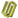 2021年 罗山县文化广电和旅游局部门预算公开表